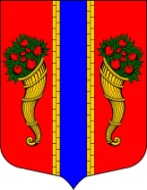 Администрация Новоладожского городского поселенияПОСТАНОВЛЕНИЕот   01  февраля  2024 г.                                                                                   № 59Об утверждении норматива стоимости  общей площади жилья на 1 квартал 2024 года            В рамках реализации мероприятия по обеспечению жильем молодых семей федерального проекта «Содействие субъектам Российской Федерации в реализации полномочий по оказанию государственной поддержки гражданам в обеспечении жильем и оплате жилищно-коммунальных услуг» государственной программы Российской Федерации «Обеспечение доступным и комфортным жильем и коммунальными услугами граждан Российской Федерации», а также мероприятий  по улучшению жилищных условий молодых граждан (молодых семей) и  по улучшению жилищных условий граждан с использованием средств ипотечного кредита (займа) государственной программы Ленинградской области «Формирование городской среды и обеспечение качественным жильем граждан на территории Ленинградской области», руководствуясь Распоряжением Комитета по строительству Администрации Ленинградской области № 79 от 13.03.2020 года «О мерах по обеспечению осуществления полномочий комитета по строительству Ленинградской области по расчету размера субсидий и социальных выплат, предоставляемых на строительство (приобретение) жилья за счет средств областного бюджета Ленинградской области в рамках реализации на территории Ленинградской области мероприятий государственных программ Российской Федерации «Обеспечение доступным и комфортным жильем и коммунальными услугами граждан Российской Федерации» и «Комплексное развитие сельских поселений», а также мероприятий государственных программ Ленинградской области «Формирование городской среды и обеспечение качественным жильем граждан на территории Ленинградской области» и «Комплексное развитие сельских территорий Ленинградской области», администрация Новоладожского городского поселения    п о с т а н о в л я е т :1. Утвердить норматив стоимости одного квадратного метра общей площади жилья по МО Новоладожское городское поселение на 1 квартал 2024 года в размере 75 042  (Семьдесят пять тысяч сорок два) рубля согласно приложению.2. Настоящее постановление вступает в силу с момента официального опубликования в средствах массовой информации и подлежит размещению на официальном сайте администрации  Новоладожского  городского   поселения     в   сети     Интернет www.new-ladoga-adm.ru.  3. Контроль исполнения постановления возложить на начальника отдела по управлению муниципальным имуществом Кулькову С.А.Глава администрации                                                                         И.Н.ЦыганковТронькова О.В.30-398Приложение                                                                                к постановлению администрации                                                                     Новоладожского городского поселения                                                                 № 59  от 01.02.2024г. Определение норматива стоимости одного квадратного метра общей площади жильяна 1 квартал 2024 года                            Ст_дог х 0,92 + Ст_кред х 0,92 + Ст_стат + Ст_строй 1.   Ср_квм = ---------------------------------------------------------------------------,                                                                   Nгде  Ср_квм –  среднее значение стоимости 1 кв.метра общей площади жилья на территории поселения;0,92 -  коэффициент, учитывающий долю затрат покупателя по оплате  услуг риэлторов, нотариусов, кредитных организаций (банков) и других затрат.Ст_дог – стоимость 1 кв.метра общей площади жилья на территории поселения согласно договорам на приобретение (строительство) жилых помещений на территории муниципального образования, представленным участниками жилищных программ (мероприятий), действующих на территории Ленинградской области; Ст_кред – стоимость 1 кв.метра общей площади жилья на территории поселения согласно сведениям риэлтерских организаций и кредитных организаций (банков), представленным официально или опубликованным в средствах массовой информации, применительно к территории муниципального образования;Ст_стат – стоимость 1 кв.метра общей площади жилья на территории Ленинградской области  согласно сведениям от подразделений территориального органа Федеральной службы государственной статистики по Санкт-Петербургу и Ленинградской области;Ст_строй - стоимость 1 кв.метра общей площади жилья на территории поселения согласно сведениям застройщиков, осуществляющих строительство на территории муниципального образования;N  -     количество показателей, используемых при расчете.                   40 816,67 х 0,92 + 65 000 х 0,92 + 121 857 + 0     219 208 Ср_ квм = ---------------------------------------------------------- =  ---------- = 73 069 (руб.)                                                         3                                               32.     СТ квм =  Ср_квм   х   К_дефл,где  СТ квм – стоимость 1 кв.метра общей площади  жилья на территории поселения;К_дефл  -  индекс-дефлятор,  определяемый уполномоченным федеральным органом исполнительной власти на основании дефляторов по видам экономической деятельности, индекса потребительских цен, на расчетный квартал.СТ квм =  73 069  х  1,027 = 75 042 (рублей)3.  Норматив стоимости 1 кв.метра общей площади жилья по МО Новоладожское городское поселение (Н) – 75 042 рублей.   